SPREMEMBA RAZPISNE DOKUMENTACIJE za oddajo javnega naročila Obvestilo o spremembi razpisne dokumentacije je objavljeno na "Portalu javnih naročil".Obrazložitev sprememb:Spremembe so sestavni del razpisne dokumentacije in jih je potrebno upoštevati pri pripravi ponudbe.Številka:43001-287/2022-01oznaka naročila:D-179/22-G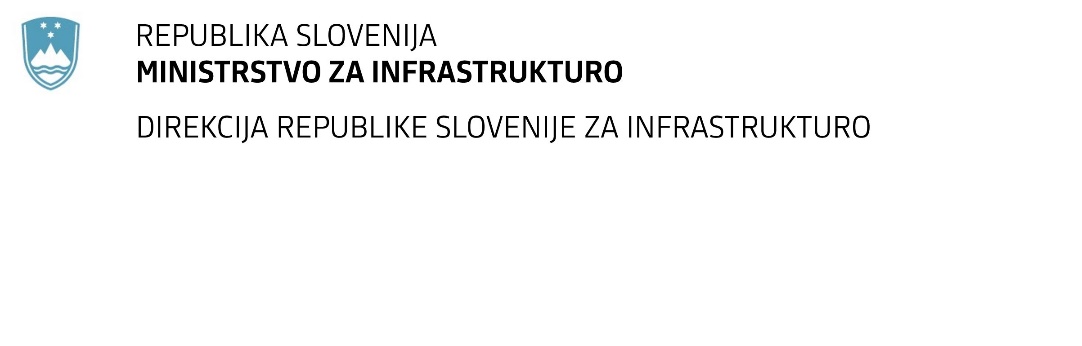 Datum:15.9.2022MFERAC:2431-22-001063/0Naročnik objavlja spremenjena navodila za pripravo ponudbe. Spremembe so v točkah 3.2.4. in 3.2.5 3.2.4	Zagotovljen mora biti vodja del za izgradnjo jeklenega premostitvenega objekta, ki izpolnjuje naslednje zahteve:ima strokovno izobrazbo tehnične smeri s področja graditve objektovvpisan je kot pooblaščeni inženir ali vodja del v imenik pri Inženirski zbornici (IZS)zaposlen je pri gospodarskemu subjektu (ponudnik, partner), ki nastopa v ponudbiv zadnjih desetih letih pred rokom za oddajo ponudb je kot odgovorni vodja del, posameznih del ali gradbišča (nazivi po ZGO-1) oz. vodja gradnje ali vodja del (nazivi po GZ) na državni ali lokalni cesti vsaj enkrat vodil novogradnjo ali rekonstrukcijo vsaj enega jeklenega ali AB premostitvenega objekta svetle razpetine med krajnimi oporniki vsaj 7 metrov.dokazilo:	Podatki o kadrovskih zmogljivostih (funkcija: vodja del za izgradnjo jeklenih premostitvenih objektov), navedeni skladno s predlogo.3.2.5	Ponudnik oziroma sodelujoči gospodarski subjekti morajo izkazati naslednje uspešno izvedene referenčne posle iz zadnjih desetih let pred rokom za oddajo ponudb:izvedbo rekonstrukcije ali novogradnjo ceste vključno z asfalterskimi deli v skupni vrednosti posla vsaj 60.000,00 EUR brez DDV,novogradnjo ali rekonstrukcijo vsaj enega jeklenega ali AB premostitvenega objekta svetle razpetine med krajnimi oporniki vsaj 7 metrov.